Анализ влияния общей политической и социально-экономической обстановки на рынок недвижимостиРынок недвижимости прямо зависит от уровня развития и состояния региональной экономики, доходов местного населения и бизнеса, перспектив развития региона, состояния строительной отрасли и местной промышленности стройматериалов. Но всё это, в целом, зависит от общего состояния экономики и финансов страны, федерального законодательства, исполнения государственного бюджета, федеральных целевых программ, определяющих направления, структуру и темпы развития каждого из регионов. Для анализа рынка недвижимости, определения тенденций и перспектив его развития изучаются макроэкономические показатели и их динамика, состояние финансовой системы, структурные изменения экономики и инвестиционные условия, основные внешние и внутренние политические и экономические события, прямо или косвенно влияющие на рынок недвижимости.Положение России в миреСегодняшнее политическое и социально-экономическое положение России характеризуется:Россия занимает самую значительную долю крупнейшего материка - Евразии, граничит по суше с 14 государствами и омывается водами тринадцати морей мирового океана, имея транспортные выходы в любую страну мира.Россия обладает самой большой территорией и самыми крупными запасами природных ресурсов. Страна лидирует среди всех стран мира по количеству запасов природного газа и древесины, занимает второе место в мире по запасам угля, третье - по месторождениям золота, второе - по редкоземельным минералам. Это обуславливает перспективы экономического развития страны и благосостояния российского народа.Россия унаследовала от СССР высокоразвитую энергетическую систему (месторождения нефтегазового сектора и электростанции, магистральные, распределительные сети и трубопроводы), тяжёлую и машиностроительную индустрию, оборонную промышленность и ракетостроение, сильнейший научный потенциал, одну из лучших высшую школу, всеобщее универсальное среднее образование, системное здравоохранение. В результате сегодня Россия, как правопреемница СССР, играет ведущую военно-политическую роль в мире, являясь одним из пяти основных членов Совета безопасности ООН (наряду с Индией, Китаем, США и Францией) и имея второй в мире по мощности, после США, оборонный потенциал. Отношения частной собственности и стремление частного лица к прибыли, сложившиеся в стране в последние 30 лет, наряду с пороками и недостатками, характерными для любого капиталистического общества (коррупция в государстве, социальное расслоение общества), легли в основу стимулирования труда, свободного рыночного ценообразования, предпринимательской активности, конкуренции, развития технологий с целью удовлетворения потребительского спроса, создания товарного многообразия, повышения качества и потребительских свойств товаров. Частная собственность особенно актуальна и незаменима на потребительском рынке, где огромному числу потребителей (населению) требуются всевозможные товары с самыми различными свойствами. Государственная (и муниципальная) собственность сохраняются в производстве и обмене объектами и товарами, имеющими оборонное значение, а также предназначенные для экономической безопасности страны. Для обеспечения активности и свободы предпринимательства и конкуренции созданы механизмы и органы государственного регулирования и контроля, эффективность которых совершенствуется по мере развития рынка и развития общественных отношений. Свободный рынок стабилизировал спрос и предложение как по продуктам питания и бытовым товарам, так и по продукции производственного назначения. Рынок заставляет частные и государственные предприятия работать прибыльно, освобождая экономику (и во многом - государство) от неэффективных убыточных предприятий. Рыночные условия привели к росту производства востребованных обществом отраслей экономики, росту конкурентоспособности российских товаров. В течение последних двадцати лет вместе с ростом экономики развивались международная кооперация и специализация России, как крупнейшего мирового экспортёра энергетических ресурсов (природный газ, нефть, электроэнергия), металлов, продукции оборонной промышленности, программного обеспечения, экологически чистой сельскохозяйственной продукции. Благодаря этому накапливались золотовалютные резервы (с 12,5 млрд.долл.США на 31.12.1999 до 581 млрд.долл.США на 13.03.2020 года). Госбюджет стал профицитным, что позволило сбалансировать бюджетную сферу, принимать и исполнять социальные программы и программы инфраструктурного развития страны. В этот же период в страну импортируются высокотехнологичные средства производства (оборудование, станки, сельскохозяйственная техника, транспортные средства, строительные и сельскохозяйственные машины и их комплектующие) и товары потребления широкого ассортимента, что позволило удовлетворить внутренний спрос в высокотехнологичной продукции лучших мировых производителей и потребительских товарах лучших мировых брэндов.Конец 2019 года «увенчался» появлением и быстрым распространением по всему миру новой коронавирусной инфекции COVID-19, от которого и на сегодня пока нет надежных средств лечения и вакцинации. Это повлекло введение по всей России, как и во всём мире, карантинных мер, остановку работы многих предприятий и грозит значительной деградацией и изменением структуры экономики.       Влияние пандемии сократило мировой спрос на сырьевые товары и усилилось обрушением мировых цен нефти в начале марта из-за резко нарастающей добычи сланцевой нефти в США (с 5 Мб/д в 2010 г. до 13 Мб/д (8 Мб/д – сланцевая) в 2019 году):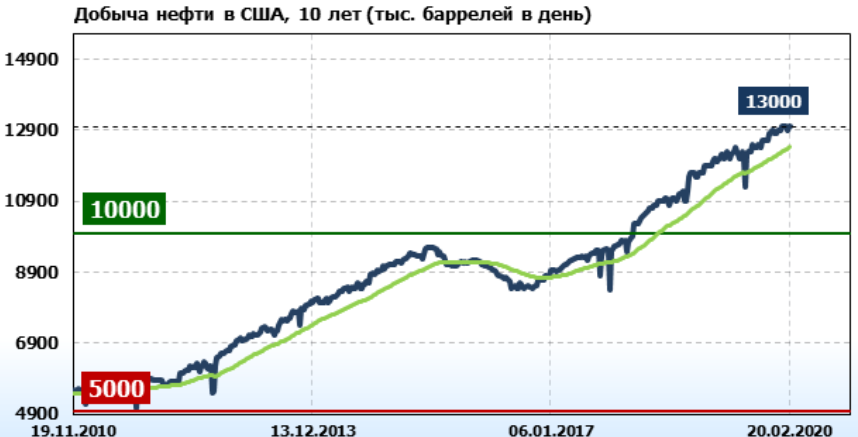 (При этом нужно учитывать, что США – самый крупный потребитель и переработчик и вышли на экспорт нефти лишь в ноябре 2019 года (впервые после 1953 года)).В результате падения рынка нефти, в условиях американского финансового доминирования и международной сырьевой (нефтяной) специализации России резко снизился курс рубля к доллару с 63 руб./долл.США 11.02.2020 года до 81 руб./долл.США 18.03.2020 года. Сейчас курс рубля повысился до 76-75 руб./долл.США. Основные экономические показатели России  (в сопоставимых ценах)Инфраструктурное и промышленное строительствоТранспортная и инженерная инфраструктуры: строительство авто- и железных дорог, магистральных коммуникаций, строительство и реконструкция энергетических объектов, ГЭС, АЭС, заводы СПГ, производства этилена, стальных труб, алюминия, нефти, удобрений и т.д. (более 50 проектов – каждый стоимостью от 0,5 до 20 млрд.долл.США) - это кроме объектов ВПК.Внешнеэкономическая сфера: самые крупные в мире газопроводы в Европу, Китай, Турцию; инфраструктура Северного морского пути. Наиболее значимые объекты: газопровод «Сила Сибири», газопровод «Северный поток-2», газопровод «Турецкий поток», железнодорожная часть Крымского моста, первый энергоблок Белорусской атомной электростанции, автомобильный мост через р. Амур в Китай, газоперерабатывающий завод в г. Свободный, «Запсибнефтехим» в Тобольске, «Арктик СПГ-2», «Ямал СПГ, Судоверфь Новатэк в Белокаменке (ЦСКМС - Кольская верфь), Тайшетский алюминиевый металлургический завод, Судостроительный комплекс «Звезда» (бухта Большой Камень), масштабные авиационные и космические проекты, строительство атомных ледоколов и многие другие.  Влияние на экономику пандемииУчитывая осложнение санитарно-эпидемиологической обстановки в связи с распространением нового вируса в стране Президентом России объявлен нерабочий период по 30 апреля 2020 года с целью локализации очагов заболеваний. При этом сохраняется работа организаций, выполняющих противоэпидемиологические мероприятия срочного характера, ключевых производственных и сельскохозяйственных предприятий, выполняющих неотложные работы, и организаций, обеспечивающих население продуктами питания, медицинскими и коммунальными услугами.Остановлена или ограничена работа предприятий сферы услуг (туристического и гостиничного бизнеса, торговли промтоварами, общепита и бытовых услуг), а также пассажирского транспорта и строительства. Некоторые сотрудники, по возможности, переведены на удаленную работу (на дому) с использованием современных средств коммуникации и связи. Сотрудникам остальных предприятий и организаций предложено соблюдать режим самоизоляции в домашних условиях для исключения распространения инфекции.Запланированы и осуществляются дополнительные мероприятия и расходы государственного бюджета для поддержки населения и бизнеса. Всё это несомненно отрицательно отразится на результатах экономики, на доходах населения и бизнеса, на спросе рынка недвижимости и на строительной отрасли.Выводы и перспективы российской экономикиОбщие экономические показатели пока положительны: снижена инфляция, отмечен рост промышленного и сельскохозяйственного производства, восстановились потребительский спрос, оптовая и розничная торговля и услуги, строительство, восстановился рост средств на счетах организаций и населения, возросли международные золотовалютные резервы. Своевременный сбор налогов и ежегодный профицит бюджета позволили не только исполнять социальные планы и обязательства, но и вести масштабные инфраструктурные проекты.Вместе с тем, на фоне стабильно низкого спроса на продукцию и высоких кредитных ставок ухудшилось финансовое положение, увеличилась закредитованность значительного числа производящих компаний и снизились до минимума объемы инвестиций. Анализ прибыльности отраслей и их доли в ВВП показывает, что прибыльными и рентабельными являются в основном добывающие отрасли, металлургия, производство энергии и, незначительно, некоторые виды промышленных отраслей. Большинство компаний низкорентабельны, а 26,5% от всех предприятий - убыточны, что отражает стагнацию экономики. Рост просроченной задолженности показывает ухудшение качества расчетов компаний по своим обязательствам. Такая в целом отрицательная динамика финансового состояния организаций наблюдается с 2016 года, что, на фоне закредитованности компаний и, особенно, в условиях пандемии разрушительно отразится на их финансовой устойчивости. Это ведёт к обвальному падению малого и среднего бизнеса многих отраслей экономики, если централизовано не будут приняты меры по снижению налоговой и кредитной нагрузки, а также меры по стимулированию спроса и деловой активности. По причине высокой зависимости от доллара США, большого влияния спекулятивного мирового капитала и оттока из страны валютных накоплений, а также международной сырьевой специализации Россия тяжелее всех переносила экономические кризисы 1998, 2008 и 2014 годов – со значительной девальвацией рубля, падением доходов населения и внутреннего спроса. Поэтому сегодняшнее падение мировых цен нефти, карантинные условия и ограничения, сложное финансовое положение среднего и малого бизнеса, вероятно, тоже отразятся снижением макроэкономических показателей. Распространение коронавируса по всему миру и связанное с этим прекращение работы многих компаний и предпринимателей, снижение мировых цен нефти, газа, металлов для производства снизило активность всех рынков и торгово-транспортных коммуникаций. В ближайшее время это вызовет волну разорений субъектов бизнеса по всему миру, включая Россию, девальвацию валют и инфляцию. Возможность начала восстановления рынков и мировой экономики появится только после улучшения эпидемиологической ситуации. Многие вирусологи ожидают, что это произойдет не раньше начала июня-июля этого года.Перспективы рынка недвижимостиУчитывая, что инвестиции в недвижимость, как самый дорогостоящий товар, требуют благоприятной перспективы на десятки лет вперед, неуверенность участников рынка, вызванная падением темпов роста российской экономики 2015-2017гг., стала причиной его медленного восстановления в 2018-2019гг. Коррекция цен недвижимости в 2015–2017 годах и дальнейшее восстановление роста экономики и доходов населения оздоровили и стабилизировали этот рынок. С 2019 года недвижимость немного дорожала. Сегодняшнее положение и тенденции в экономике говорят о необходимости сохранения накопленных средств, защиты их от обесценивания. Иностранные валюты (США, европейских стран, Японии) тоже могут быть неустойчивы в силу высоких госдолгов этих стран и ещё больших, чем в России, проблем с эпидемией коронавируса. Следовательно, это ещё одна причина, чтобы по возможности сегодня покупать необходимые жилые и нежилые объекты с целью улучшения жилищных условий, укрепления бизнеса, подготовки к окончанию пандемии и к будущему восстановлению рынков.Источники: https://gks.ru/storage/mediabank/osn-02-2020.pdf,http://www.cbr.ru/Collection/Collection/File/27721/razv_bs_20_02.pdf,https://www.minfin.ru/common/upload/library/2020/03/main/Ispolnenie_FB_RF_za_2019_god_predv.itogi.pdf, https://ru.investing.com/commodities/real-time-futures.Анализ подготовлен специалистами СтатРиелт и основан на последних официальных данных по состоянию на 08.04.2020 года.Анализ может быть использован подписчиками как частично от имени подписчиков, так и полностью со ссылкой на СтатРиелт.Если Вы обнаружили ошибки в тексте, просим сообщить на почту: statrielt@bk.ru. Январь-февральЯнварь-февральед.+/- % г/гВаловой внутренний продукт за 2019 г., млрд рублей110046,1Индекс промышленного производства+2,2Продукция сельского хозяйства, млрд рублей191,1+3,0Грузооборот транспорта, млрд т-км438,7-1,9                      в том числе, железнодорожного транспорта197,4-3,3Оборот розничной торговли, млрд рублей2619,8+3,7Объем платных услуг населению, млрд рублей830,9+1,5Внешнеторговый оборот, млрд долларов США  (за январь)46,6-1,5                      в том числе: экспорт товаров29,5                                            импорт товаров17,0Инвестиции в основной капитал за 2019 г., млрд рублей19318,8+1,7Реальные располагаемые денежные доходы за 2019 г.+0,8Среднемесячная начисленная заработная плата работников организаций за январь:                                    номинальная, рублей46674+9,1                                    реальная +6,5Численность официально зарегистрированных безработных (по данным Роструда), млн человек0,7-6,7Ключевая ставка с 10.02.2019г. 6,0 %Инфляция по итогам марта 2020 года+2,5Сальдированный финансовый результат организаций (без малого предпринимательства, банков, страховых организаций и государственных (муниципальных) учреждений) в действующих ценах за 2019 год, млрд руб.15758,4+17,5                                    в январе 2020 г.1238,7-24,0Суммарная задолженность организаций на конец 2019 года116144,0+4,2                                    просроченная4647,8+11.1Депозиты и средства организаций на счетах (кроме кредитных организаций) в банках в рублях, иностранной валюте и драгоценных металлах29,2+1,1Средства физических лиц, трлн руб.30,8+0,9Корпоративные кредиты нефинансовым организациям, трлн. руб.39 457+4,4Кредиты физическим лицам, трлн. руб.18,0+17,8Исполнение консолидированного бюджета РФ, млрд руб. в т.ч доходы20,187+3,8                                                                                                          расходы18,213+9,0Золотовалютные резервы на 20.03.2020551,2+13,2Объем строительно-монтажных работ в сопоставимых ценах, млрд руб.957,4+1,8%Ввод в эксплуатацию жилых зданий, млн. кв.м. общей площади9,9+2,6